На основу члана 63. став 1. и члана 54. Закона о јавним набавкама („Сл. Гласник РС“ број 124/12, 14/15 и 68/15) комисија за јавну набавку обавештава сва заинтересована лица у поступку да је извршена измена и допуна конкурсне документације за јавну набавку – извођење радова на изградњи јавне железничке пруге од постојеће пруге Смедерево-Мала Крсна до терминала за расуте и генералне терете Луке Смедерево, прва фаза, назив и ознака из општег речника: 45234100 - Радови на изградњи железничких пруга.ИЗМЕНА И ДОПУНА КОНКУРСНЕ ДОКУМЕНТАЦИЈЕ У предмеру, КЊИГА 4 У Књизи 4-ремонт постојећег колосека "Југопетрол" од км 0+460 до км 2+285-доњи строј  ПРЕТХОДНИ РАДОВИ, позиција 1.1 припрема терена мења се текст,тако да сада гласи : У предмеру, КЊИГА 5 - Траса и станица Смедерево лука од км 2+285 до км 4+150 - доњи и горњи строј, позиција 24.3, мења се текст,тако да сада гласи : У предмеру, КЊИГА 5 - Траса и станица Смедерево лука од км 2+285 до км 4+150 - доњи и горњи строј, позиција 24.4, мења се текст,тако да сада гласи : КЊИГА 4 - Ремонт постојећег колосека "Југопетрол"од км 0+460 до км 2+285 - доњи и горњи стројКЊИГА 4 - Ремонт постојећег колосека "Југопетрол"од км 0+460 до км 2+285 - доњи и горњи стројКЊИГА 4 - Ремонт постојећег колосека "Југопетрол"од км 0+460 до км 2+285 - доњи и горњи стројКЊИГА 4 - Ремонт постојећег колосека "Југопетрол"од км 0+460 до км 2+285 - доњи и горњи стројКЊИГА 4 - Ремонт постојећег колосека "Југопетрол"од км 0+460 до км 2+285 - доњи и горњи стројВРСТА И ОПИС РАДОВАЦенаУкупно  ПРЕТХОДНИ РАДОВИПрипрема теренаОбележавање трасе иобјеката. Рад обухвата сва геодетска мерења,тј.преношење података са пројекта на терен и обрнуто,осигурање осовине обележене трасе, профилисање, обнављање и одржавање обележених ознака на терену за све времеграђења,односно до предаје радова инвеститору.Обрачун и плаћање по километру трасе пруге у складу са пројектом.Од Км 0+460 до Км 2+285км1825КЊИГА 4 - Ремонт постојећег колосека "Југопетрол"од км 0+460 до км 2+285 - доњи и горњи стројКЊИГА 4 - Ремонт постојећег колосека "Југопетрол"од км 0+460 до км 2+285 - доњи и горњи стројКЊИГА 4 - Ремонт постојећег колосека "Југопетрол"од км 0+460 до км 2+285 - доњи и горњи стројКЊИГА 4 - Ремонт постојећег колосека "Југопетрол"од км 0+460 до км 2+285 - доњи и горњи стројКЊИГА 4 - Ремонт постојећег колосека "Југопетрол"од км 0+460 до км 2+285 - доњи и горњи стројВРСТА И ОПИС РАДОВАЦенаУкупно ПРЕТХОДНИ РАДОВИПрипрема теренаОбележавање трасе иобјеката. Рад обухвата сва геодетска мерења,тј.преношење података са пројекта на терен и обрнуто,осигурање осовине обележене трасе, профилисање, обнављање и одржавање обележених ознака на терену за све времеграђења,односно до предаје радова инвеститору.Обрачун и плаћање по метру трасе пруге у складу са пројектом.Од Км 0+460 до Км 2+285м1825КЊИГА 5 - Траса и станица Смедерево лука од км 2+285 до км 4+150 - доњи и горњи строј24.3.Набавка и спољни транспорт ваљаног колосечног прибора (подложних плочица, ребрастих плочица и других уметака,плочица за причвршћивање и др.) за нове шине типа 49Е1. Распоред полагања прагова за осовинско оптерећење од 225 KN, према Правилнику 314 ЈЖ, члан 24, табела 26 од 01 јануара1971.год.и доказницама за поједине врсте радоваПлаћа се од кг набављеног ваљаног колосечног прибора. - везице JUS P.B1.112.кг2241,0424.3. - скраћене везице према JUS. P.B1.112., L=100 mmкг61,0424.3. - ребрасте подложне плочице за саставе JUS.P.B1.151.кг39,7424.3. - ребрасте плочице равне (за бетонске прагове), ЈЖС Г1.055кг48340,8624.3. - ребрасте подложне плочице обичне ЈUS P.B1.150.кг5091,7824.3. - ребрасте плочице обичне (1:20).кг360,4824.3. - ребрасте плочице прелазна (1:40).кг360,4824.3.-обрађенеребрастеподложнеплочиценапутнимпрелазимау нивоу, према ЈUS P.B1.150.кг420,5624.3. - причврсне плочице ЈUS P.B1.170.кг12200,8924.3.-обрађенепричврснеплочиценапутнимпрелазимаунивоупрема ЈUS P.B1.170.кг17,7824.3. - плочице за вијак двоструког прага ЈUS М.B2.125.кг0,8424.3. - поцинковане цевчице Ø 33 mm, L=128 mmком14,00КЊИГА 5 - Траса и станица Смедерево лука од км 2+285 до км 4+150 - доњи и горњи строј24.3.Набавка и спољни транспорт ваљаног колосечног прибора (подложних плочица, ребрастих плочица и других уметака,плочица за причвршћивање и др.) за нове шине типа 49Е1. Распоред полагања прагова за осовинско оптерећење од 225 KN, према Правилнику 314 ЈЖ, члан 24, табела 26 од 01 јануара1971.год. и доказницама за поједине врсте радова или другог колосечног прибора у складу са Правилником о техничким условима и одржавању горњег строја железничких пруга („Службени гласник РС“, број 39/16 и измен. - 74/16)Плаћа се од кг набављеног ваљаног колосечног прибора. - везице JUS P.B1.112.кг2241,0424.3. - скраћене везице према JUS. P.B1.112., L=100 mmкг61,0424.3. - ребрасте подложне плочице за саставе JUS.P.B1.151.кг39,7424.3. - ребрасте плочице равне (за бетонске прагове), ЈЖС Г1.055кг48340,8624.3. - ребрасте подложне плочице обичне ЈUS P.B1.150.кг5091,7824.3. - ребрасте плочице обичне (1:20).кг360,4824.3. - ребрасте плочице прелазна (1:40).кг360,4824.3.-обрађенеребрастеподложнеплочиценапутнимпрелазимау нивоу, према ЈUS P.B1.150.кг420,5624.3. - причврсне плочице ЈUS P.B1.170.кг12200,8924.3.-обрађене причврсне плочице на путнимпрелазимаунивоупрема ЈUS P.B1.170.кг17,7824.3. - плочице за вијак двоструког прага ЈUS М.B2.125.кг0,8424.3. - поцинковане цевчице Ø 33 mm, L=128 mmком14,00КЊИГА 5 - Траса и станица Смедерево лука од км 2+285 до км 4+150 - доњи и горњи стројКЊИГА 5 - Траса и станица Смедерево лука од км 2+285 до км 4+150 - доњи и горњи стројКЊИГА 5 - Траса и станица Смедерево лука од км 2+285 до км 4+150 - доњи и горњи стројКЊИГА 5 - Траса и станица Смедерево лука од км 2+285 до км 4+150 - доњи и горњи стројКЊИГА 5 - Траса и станица Смедерево лука од км 2+285 до км 4+150 - доњи и горњи стројКЊИГА 5 - Траса и станица Смедерево лука од км 2+285 до км 4+150 - доњи и горњи стројВРСТА И ОПИС РАДОВАЦенаУкупно24.4.Набавка и спољни транспорт завртњева и тирфона за нове шине типа 49Е1. Распоред полагања прагова  за осовинско  оптерећење  од 225KN, премаПравилнику 314 ЈЖ, члан24, табела 26 од 01.јануара 1971. год. и према доказницама за поједине врсте радова Плаћа се од кг набављеног материјала. - вијци за везице са навртком ЈUS М.B1.095. и ЈUS М.B1.619.кг240,2524.4.-вијцизавезувознеиконтрашине,L=270mm са матицом,ЈUSМ.B1.619.кг19,5424.4.-вијци за причврсне плочице са навртком, ЈUSМ.B1.195.и ЈUSМ.B1.605.:кг8812,8424.4. - тирфони за ребрасте подложне плочице ЈUS P.B1.120.кг12845,7824.4.-вијци за двоструке прагове са навртком ЈUSМ. B1.075.и ЈUSМ.B1.606.кг2,04КЊИГА 5 - Траса и станица Смедерево лука од км 2+285 до км 4+150 - доњи и горњи стројКЊИГА 5 - Траса и станица Смедерево лука од км 2+285 до км 4+150 - доњи и горњи стројКЊИГА 5 - Траса и станица Смедерево лука од км 2+285 до км 4+150 - доњи и горњи стројКЊИГА 5 - Траса и станица Смедерево лука од км 2+285 до км 4+150 - доњи и горњи стројКЊИГА 5 - Траса и станица Смедерево лука од км 2+285 до км 4+150 - доњи и горњи стројКЊИГА 5 - Траса и станица Смедерево лука од км 2+285 до км 4+150 - доњи и горњи стројВРСТА И ОПИС РАДОВАЦенаУкупно24.4.Набавка и спољни транспорт завртњева и тирфона за нове шине типа 49Е1. Распоред полагања прагова  за осовинско  оптерећење  од 225KN, премаПравилнику 314 ЈЖ, члан24, табела 26 од 01.јануара 1971. год. и према доказницама за поједине врсте радова или други тип спојног прибора у складу са Правилником о техничким условима и одржавању горњег строја железничких пруга („Службени гласник РС“, број 39/16 и измен. - 74/16)Плаћа се од кг набављеног материјала. - вијци за везице са навртком ЈUS М.B1.095. и ЈUS М.B1.619.кг240,2524.4.-вијцизавезувознеиконтрашине,L=270mm са матицом,ЈUSМ.B1.619.кг19,5424.4.-вијци за причврсне плочице са навртком, ЈUSМ.B1.195.и ЈUSМ.B1.605.:кг8812,8424.4. - тирфони за ребрасте подложне плочице ЈUS P.B1.120.кг12845,7824.4.-вијци за двоструке прагове са навртком ЈUSМ. B1.075.и ЈUSМ.B1.606.кг2,04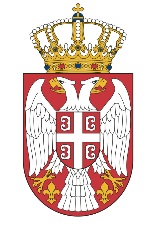 